                              Отчет  о проведенном мероприятии.                Фотоальманах « Величие подвига ярче сверкает ,чем дальше уходит война.»,Посвященный 29 лыжной бригаде из БарабинскаВойны не все прочитаны страницы,Горит свеча, сгорают мотыльки,И как укор встают пред нами лица,Погибшие под Севском земляки.Здесь каждый метр стал для них могилой,Не дрогнул духа единый монолит!Есть имена на обелисках стылых,И только нашим монумент не слит.Боевой путь отдельной лыжной бригады № 29 начался с формирования в г. Барабинске в 1942 году. В состав бригады входили бойцы-сибиряки 20–22 летВ январе 1943 года 29-я отдельная лыжная бригада и конная дивизия генерала В. Крюкова совершили легендарный Севский рейд на Брянщине, который ослабил мощь немцев и стабилизировал обстановку. В результате образовалась Курская дуга. В марте того же года при обороне Севска погибли все барабинцыХочется верить и надеяться, что в нашей стране узнают о подвиге 29-й отдельной лыжной бригады, и в Сибири найдётся камень для памятника кавалеристам и лыжникам, погибшим в Севском рейде, ценою своих жизней защитившим нашу страну.В этом году будет поставлен памятник нашим землякам из Барабинска. В связи с этим  в Квашнинском СДК  30- марта  прошло мероприятие- фотоальманах» Величие подвига ярче сверкает ,чем дальше уходи война.!» Мероприятие проводилось в фойе ДК , на нем присутствовало 15 человек. Проводила – Боинская ИринаМихайловна ,она рассказала о боевом пути наших земляков .После детям были показаны фотографии из интернета ,связанные с этой датой.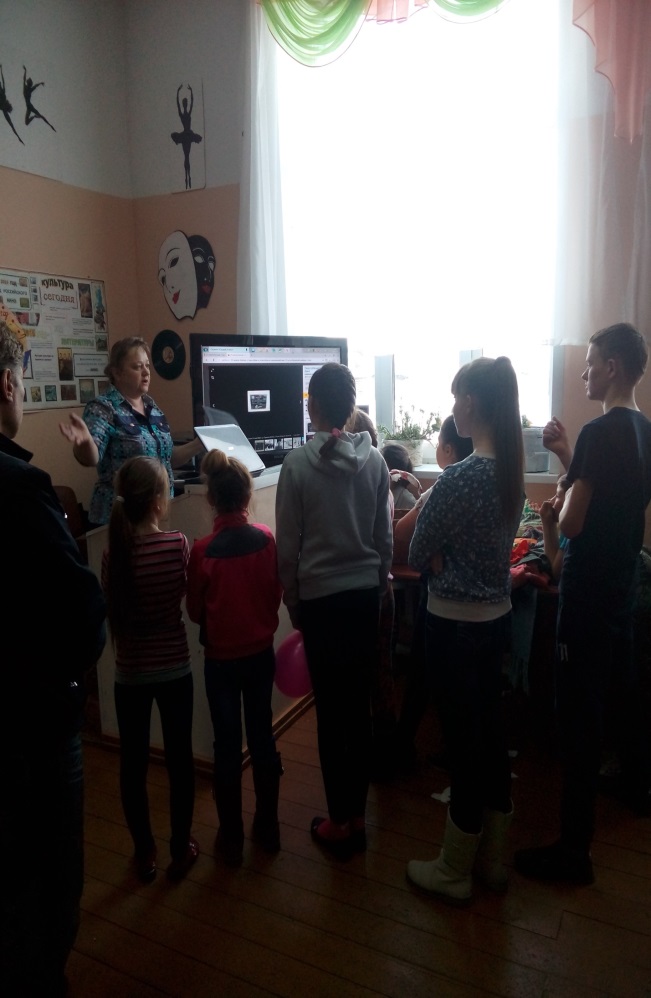 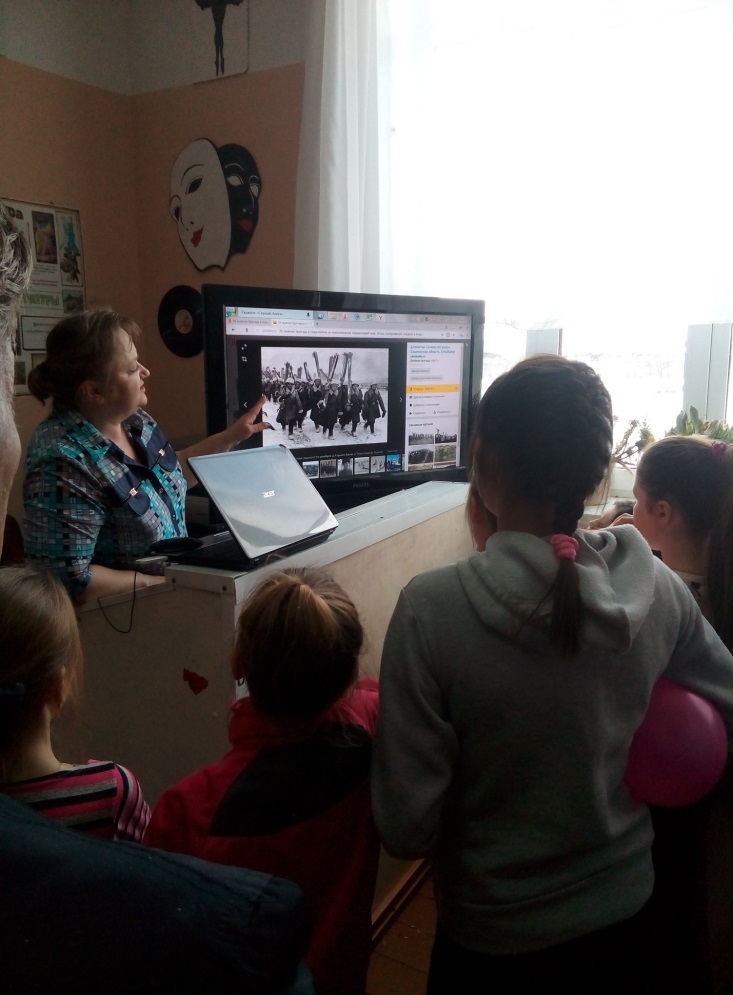 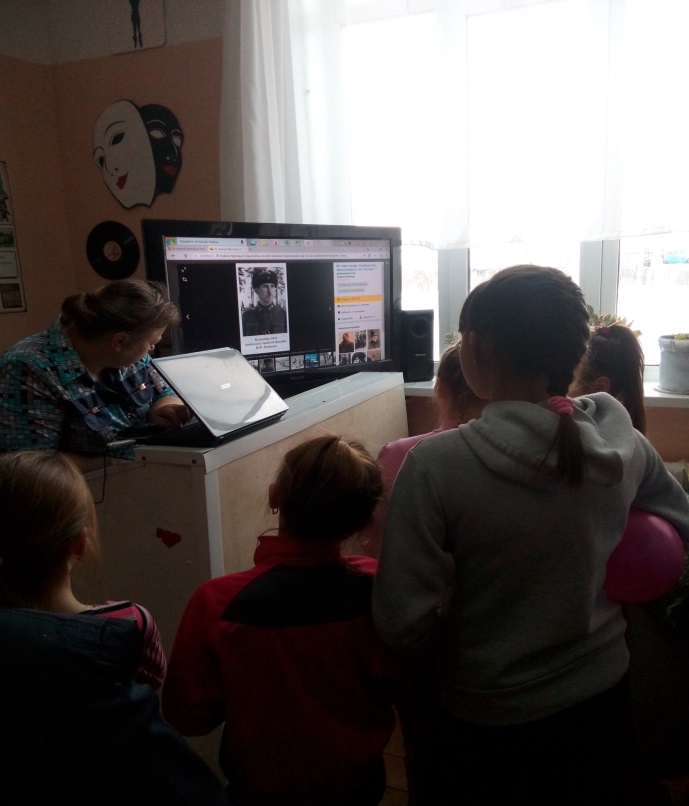 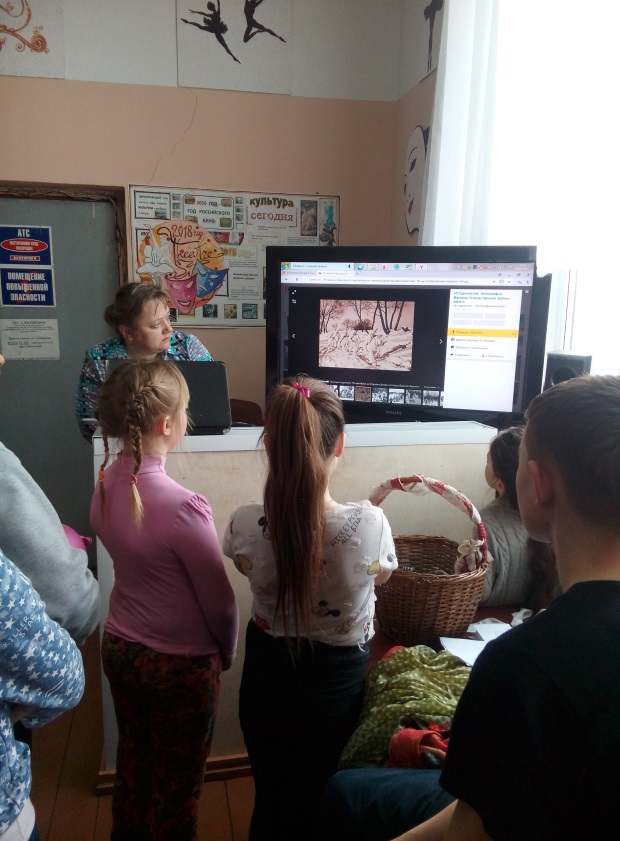 